Gruppenangebote von Vita MovereMontagDienstagMittwochDonnerstagFreitag8:30- 9:30 UhrLauftreff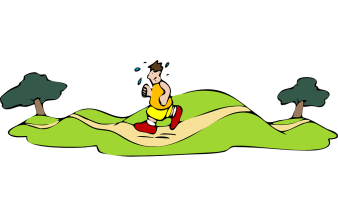 10.00-12.00 UhrMitmachgarten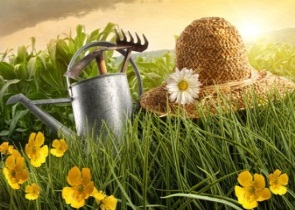 15.00-16.00 UhrKaffeetreff 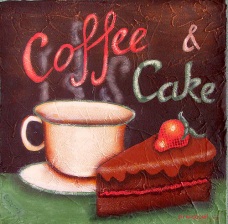 13.00-14.00 UhrAllwetter-spaziergang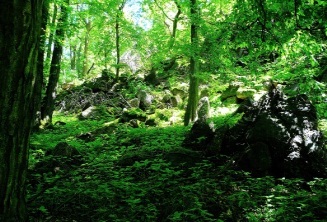 17.00-19.00 UhrKochgruppe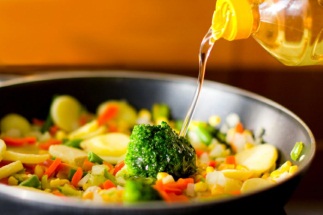 